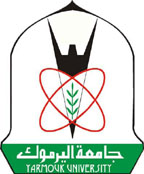 كلية السياحة والفنادققسم السياحة والسفر مقترح الخطة المعدلة لدرجة البكالوريوس في الإدارة السياحية2021 الرؤية والرسالة والأهداف والقيمالرؤية:يطمح قسم السياحة والسفر لأن يصبح مركزاً وطنياً وإقليمياً ودولياً رائداً متميزاً في مجال التعليم والبحث العلمي السياحي وخدمة المجتمع المحلي. الرسالة:قسم السياحة والسفر ملتزم بالتفوق الأكاديمي، والتميز في مجال البحوث وخدمة المجتمع من خلال تقديم برامج تعليمية محفزة للأنشطة التعليمة في بيئة تعزز التفكير الإبداعي والنقدي، مهارات الاتصال الفعال وحرية التعبير والمسؤولية الاجتماعية. يتم إعداد الخريجين للانخراط في التعلم مدى الحياة والاضطلاع بالمسؤوليات المهنية لتخصص السياحة والسفر بكفاءة.أهداف القسم:1. توفير تعليم ذا مستوى عال مناسب للأشخاص الباحثين عن عمل كفؤين ومحترفين في مجال السياحة والسفر.2. تزويد السوق السياحي الوطني والإقليمي والدولي بالموارد البشرية المهنية المطلوبة والمؤهلة في مختلف مجالات السياحة والسفر.3. غرس في نفس الخريجين القدرة على التواصل والعمل بشكل فعال في بيئة متعددة الثقافات.4. دراسة القضايا الثقافية والاقتصادية والاجتماعية الحالية التي تشكل وتؤثر في صناعة السياحة والسفر.5. القيام بدور ريادي في خدمة المجتمع والمسؤولية الاجتماعية، وطنيا، وإقليميا، ودوليا.6. تزويد الطلاب بالتدريب اللازم لتطوير مهاراتهم وقدراتهم من أجل تنميتهم شخصياً ومهنياً.الأهداف التعليمية لبرنامج البكالوريوس في الإدارة السياحية:1. تطوير مهارات القيادة والإدارة من خلال العمل الجماعي.2. تطوير قدرة الطلاب على التخطيط الوظيفي، وتحديد الأهداف وبناء فريق العمل.3. تحسين القدرة على ممارسة الحكم والتحليل المنطقي والنقدي للمواقف وتطوير بدائل الحلول.4. تحسين مهارات الاتصال اللفظي وغير اللفظي والكتابي للطلبة واستخدام تكنولوجيا المعلومات.5. تزويد الطلاب بالأساس النظري الأكاديمي والخبرة العملية من أجل الوصول الى حياة مهنية ناجحة في مجال السياحة والسفر.6. تطوير قدرة الطلاب على ربط الجوانب المختلفة من الفنون والعلوم مع بعضها البعض.7. تطوير فهم الطلاب لقوانين السياحة والسفر والجوانب الأخلاقية.8. تطوير مهارات الطلاب للتعلم مدى الحياة.القيم:1. الانتماء وحب الوطن: يسعى القسم إلى غرس مفهوم الانتماء للوطن ومقدراته ومصادره ومواقعه السياحية والثقافية والدينية والحضارية من خلال توعية مستمرة بقيمة هذه المواقع كروافد للاقتصاد الوطني.2. التعايش والتبادل وتقبل الآخر كون السياحة هي وسيلة التقاء تقرب بين الشعوب مع وجود الاختلافات الفكرية والثقافية.3. تعزيز قيمة الانضباط السلوكي لدى الطلبة كونه ركيزة أساسية من ركائز العمل في مجال السياحة والسفر مثل احترام الوقت، المظهر العام، الاتيكيت في التعامل، التواضع والمصداقية.4. الشفافية من خلال تعزيز مفهوم الحقوق والواجبات لدى الطلبة تجاه القسم والكلية والجامعة والوطن (لهم حقوق وعليهم واجبات).5. غرس قيمة حب العمل والتخلص من ثقافة العيب الموجودة في المجتمع للإحجام عن التعليم والعمل في مجال السياحة والسفر.مخرجات التعلم للطلاب:بعد الانتهاء من دراسة برنامج البكالوريوس في الادارة السياحية بنجاح يتوقع أن يكون الخريج قادرا على أن:يظهر المعرفة المتعلقة بأعمال السياحة والسفر في بيئة عمل عالمية متنوعة.يدرك مهارات التفكير النقدي والابداعي الضرورية في مجالات السياحة المختلفة.يطبق المهارات المطلوبة (مثل الاتصال واللغات والتقنيات الحديثة، الخ) للعمل في السوق السياحي المحلي والعالمي. يحلل ويحدد الفرص والتحديات والممارسات الأخلاقية وغير الأخلاقية في البيئة السياحية.يطور الخطط والبرامج والفعاليات ويعد الدراسات المتعلقة بالأسواق السياحية. يقيم الآثار الاقتصادية والاجتماعية والثقافية والبيئية المتعلقة بالسياحة.  مبررات تعديل الخطة:لقد مضى على خطة البكالوريوس في الادارة السياحية أكثر من اربعة اعوام وهذه المدة تعتبر كافية لاكتشاف بعض جوانب القصور في الخطة ولهذا جاء هذا التعديل.جاء التعديل تمشياً مع توجهات رئاسة الجامعة في تعديل كافة الخطط الدراسية في جامعة اليرموك تلبية لمتطلبات السوق وتلبية لمتطلبات الاعتماد المحلي والعالمي. صناعة السياحة في تطور مستمر في شتى المجالات وتخصص الادارة السياحية من التخصصات الحديثة المرتبطة بتطورات متسارعة في السوق وتطوير القوى البشرية المؤهلة، وهذا يفرض على القسم اعادة بناء الخطط بما يواكب هذه التطورات.من خلال مراجعة العديد من خطط الجامعات العالمية لتخصص الادارة السياحية يتبين لدينا الحاجة لإجراء بعض التعديلات لتتماشى مع مثيلاتها من خطط البكالوريوس في الإدارة السياحية.معايير اعتماد التخصصات السياحية من قبل هيئة اعتماد مؤسسات التعليم العالي الاردنية تشترط التركيز على الجوانب العملية التطبيقية في هذا التخصص ولهذا جاء تغيير الخطة متوافق مع هذه المعايير.علم السياحة يتقاطع مع العديد من التخصصات مثل اللغات، الإعلام، الاقتصاد والإدارة، الطب، الرياضة، الفنون، وغيرها، ولذلك جاء تعديل الخطة ليفتح المجال أمام طلبة القسم لدراسة تخصص فرعي في عدد من كليات الجامعة وإتاحة المجال أيضاً لعدد من تخصصات الجامعة المختلفة لدراسة التخصص الفرعي في الإدارة السياحية. مسح وتوزيع مساقات الخطة الحالية على مخرجات البرنامجتسكين المساقات حسب المجالات المعرفية: المجالات المعرفية في تخصص الادارة السياحيةكلية السياحة والفنادققسم السياحة والسفرالخطة الدراسية المعدلة لبرنامج البكالوريوس في الإدارة السياحيةتُمنح درجة البكالوريوس في الإدارة السياحية بعد إتمام المتطلبات الآتية:أولاً: الشروط المنصوص عليها في تعليمات منح درجة البكالوريوس في جامعة اليرموك رقم (6) لسنة 2008 وتعديلاتها الصادرة بموجب نظام منح الدرجات العلمية والشهادات في جامعة اليرموك رقم (76) لعام 1976م.ثانياً: دراسة 132 ساعة معتمدة، موزَّعة على النحو التالي: متطلَّبات الكلية 21 ساعة معتمدةمتطلبات القسم ويخصص لها 84 ساعة معتمدة وفق الترتيب التالي:أولاً: التخصص المنفرد في الإدارة السياحية ويخصص له 84 ساعة معتمدة موزعة كما يلي:متطلبات إجبارية ويخصص لها 75 ساعة معتمدة ممثلة في المساقات التالية:متطلبات اختيارية ويخصص لها 9 ساعات معتمدة من المجموعة التالية:ثانياً: التخصص الرئيسي في الادارة السياحية ويخصص له 63 ساعة معتمدة موزعة كما يلي:متطلبات إجبارية ويخصص لها 48 ساعة معتمدة ممثلة في المساقات التالية:متطلبات اختيارية ويخصص لها 15 ساعات معتمدة يختارها الطالب من المساقات التالية:التخصص الفرعي لطلبة الادارة السياحية من خارج كلية السياحة والفنادق ويخصص له 21 ساعة معتمدة في كل من التخصصات التالية حسب الخطة الدراسية لكل من التخصصات التالية:كلية الآداب (اللغة الانجليزية، اللغات الحديثة، العلوم السياسية، علم الاجتماع والخدمة الاجتماعية، اللغات السامية والشرقية، الجغرافيا، الترجمة)، جميع تخصصات كلية الاقتصاد والعلوم الادارية، جميع تخصصات كلية التربية الرياضية، جميع تخصصات كلية القانون، جميع تخصصات كلية الفنون الجميلة، كلية تكنولوجيا المعلومات وعلوم الحاسوب (نظم المعلومات الإدارية)، جميع تخصصات كلية الآثار والأنثروبولوجيا، جميع تخصصات كلية الاعلام، جميع تخصصات كلية السياحة والفنادق.ثالثاً: التخصص الفرعي في الادارة السياحية من داخل كلية السياحة والفنادق ويخصص له 21 من المساقات التالية:متطلبات إجبارية ويخصص لها 15 ساعة معتمدة ممثلة في المساقات التالية:متطلبات اختيارية ويخصص لها 6 ساعة معتمدة يختارها الطالب من المساقات التالية:رابعاً: التخصص الفرعي في الادارة السياحية من خارج كلية السياحة والفنادق ويخصص له 21 ساعة معتمدة موزعة كما يلي لطلبة التخصصات التالية:كلية الآداب (اللغة الانجليزية، اللغات الحديثة، العلوم السياسية، علم الاجتماع والخدمة الاجتماعية، اللغات السامية والشرقية، الجغرافيا، الترجمة)، كلية العلوم (الفيزياء الطبية، الإحصاء، علوم الأرض والبيئة)، جميع تخصصات كلية الاقتصاد والعلوم الادارية، كلية الحجاوي للهندسة التكنولوجية (هندسة العمارة)، جميع تخصصات كلية التربية الرياضية، جميع تخصصات كلية القانون، جميع تخصصات كلية الفنون الجميلة، جميع تخصصات كلية تكنولوجيا المعلومات وعلوم الحاسوب، جميع تخصصات كلية الآثار والأنثروبولوجيا، ، جميع تخصصات كلية الاعلام، جميع تخصصات كلية الطب.متطلبات إجبارية ويخصص لها 15 ساعة معتمدة ممثلة في المساقات التالية:متطلبات اختيارية ويخصص لها 6 ساعة معتمدة يختارها الطالب من المساقات التالية:جدول المساقات المتكافئة:رمز المساقات في القسمرمز المساقرمز المساقرمز المساقرمز المساقات في القسمخانة الاحادخانة العشراتخانة المئاتTOURتسلسل المساق في المجال المعرفيالمجال المعرفيالسنة التي يدرسها الطالب123456المخرجالمعرفةالتفكير النقديالمهاراتالتحليلالتخطيطالتقييمرقم المجالاسم المجالالمساقات التي تغطي هذا المجالالمساقات التي تغطي هذا المجالالمساقات التي تغطي هذا المجالمجموع الساعات مجموع الساعات رقم المجالاسم المجالمجموع الساعات مجموع الساعات رقم المجالاسم المجالرمز ورقم اس. معمليس. منع1ادارة الخدمات السياحيةTOUR 111 مبادئ في الادارة السياحيةHOTL 111A مبادئ صناعة الضيافةTOUR 212 الإرشاد السياحيTOUR 415 ادارة المطارات وشركات الطيرانTOUR 311 اعمال شركات السياحة والسفرTOUR 312 سلوك المستهلك في السياحةGUID 313 منتجات سياحية وخدمات333333321-2الوظائف الادارية السياحيةTOUR 321 إدارة المقاصد السياحيةHOTL 161 ادارة المؤتمرات والمناسباتTOUR 324 السياحة الإلكترونيةTOUR 322 التسويق السياحي والفندقي TOUR 426القيادة والريادة في السياحة والضيافة  HOTL 431إدارة الموارد البشرية في السياحة والضيافةHOTL 233 مهارات مالية في صناعة الضيافة TOUR 425محاسبة في مؤسسات السياحةHOTL 432 ادارة الجودة في السياحة والضيافة     TOUR 424إدارة وتفسير المواقع السياحية333333333330-3المهارات العامة والتخصصيةTOUR 232 مهارات الاتصال السياحيTOUR 233 لغة انجليزية للسياحة والسفر (1)TOUR 333 لغة انجليزية للسياحة والسفر (2)HOTL 245 الاتيكيت و البروتوكول في صناعة السياحة و الضيافةTOUR 131 مناهج بحث للسياحة والضيافةSCI 108 مهارات الحاسوبHOTL 244 مهارات البيع وخدمة العملاء في صناعة الضيافةHOTL 242 مراسلات سياحية وفندقية33333333   TOUR 230 تدريب عملي 1TOUR 330 تدريب عملي 2 TOUR 430 تدريب عملي 3TOUR 335 نظم المعلومات السياحية666324214البيئة السياحية المحليةTOUR 140A السياحة والآثار في الأردنTOUR 345 الجغرافيا السياحيةTOUR 448 السياحة المستدامةTOUR 346 تشريعات وأخلاقيات سياحيةTOUR 344 السياحة والمجتمع المحليGUID 312 مسارات سياحيةTOUR 447 موضوعات مختارة في السياحة والسفرTOUR 349 احصاء سياحي وفندقيTOUR 449 مشروع تخرج33333333327-متطلبات الجامعة(27 ساعة معتمدة)متطلبات جامعة إجباريةيدرسها جميع طلبة الجامعة ويخصص لها (15) ساعة معتمدة موزعة كالتالي:متطلبات جامعة اختياري: تخصص لها 12 ساعة معتمده يختارها الطالب من خارج كليته في أحد المجالات على النحو التالي:رمز ورقم المساقاسم المساقطريقة تدريس المساقالساعات المعتمدةنظري /   عمليالساعات المعتمدةنظري /   عمليمجموعالساعات المعتمدةالمتطلب السابقالمساق المكافئTOUR 111مبادئ في الإدارة السياحيةمدمج303TOUR 140Aالسياحة والآثار في الأردن الكتروني كامل303TOUR140
TOUR142TOUR 131مناهج بحث للسياحة والضيافةمدمج303TOUR 111 HOTL 111AHOTL 111Aمبادئ صناعة الضيافةمدمج303HOTL 111HOTL 245الإتيكيت والبروتوكول في صناعة السياحة والضيافةمدمج303TOUR338
HOTL213HOTL 161ادارة المؤتمرات والمناسباتمدمج303HOTL142SCI 108مهارات الحاسوبمدمج303متطلبات القسم (84 ساعة) – تخصص منفرد، إجبارية (75 ساعة معتمدة)متطلبات القسم (84 ساعة) – تخصص منفرد، إجبارية (75 ساعة معتمدة)متطلبات القسم (84 ساعة) – تخصص منفرد، إجبارية (75 ساعة معتمدة)متطلبات القسم (84 ساعة) – تخصص منفرد، إجبارية (75 ساعة معتمدة)متطلبات القسم (84 ساعة) – تخصص منفرد، إجبارية (75 ساعة معتمدة)متطلبات القسم (84 ساعة) – تخصص منفرد، إجبارية (75 ساعة معتمدة)متطلبات القسم (84 ساعة) – تخصص منفرد، إجبارية (75 ساعة معتمدة)متطلبات القسم (84 ساعة) – تخصص منفرد، إجبارية (75 ساعة معتمدة)متطلبات القسم (84 ساعة) – تخصص منفرد، إجبارية (75 ساعة معتمدة)متطلبات القسم (84 ساعة) – تخصص منفرد، إجبارية (75 ساعة معتمدة)ترمز ورقم المساقاســـــــــم المســـــــــــــاقطريقة تدريس المساقطريقة تدريس المساقالساعات المعتمدةالساعات المعتمدةالساعات المعتمدةالمتطلب السابقالمساق المكافئترمز ورقم المساقاســـــــــم المســـــــــــــاقطريقة تدريس المساقطريقة تدريس المساقالفعليةنعالمتطلب السابقالمساق المكافئ1HOTL 233مهارات مالية في صناعة السياحة والضيافةمدمجمدمج330-4272TOUR 212الارشاد السياحيمدمجمدمج3303TOUR 232مهارات الاتصال السياحيمدمجمدمج3304TOUR 233لغة إنجليزية للسياحة والسفر (1)وجاهيوجاهي3305TOUR 230تدريب عملي 1وجاهيوجاهي60126TOUR 311أعمال شركات السياحة والسفرمدمجمدمج330TOUR 1117GUID 312مسارات سياحيةوجاهيوجاهي330TOUR 2128TOUR 321إدارة المقاصد السياحيةوجاهيوجاهي330TOUR 1119TOUR 322التسويق السياحي والفندقيمدمجمدمج330TOUR 11110TOUR 324السياحة الإلكترونيةالكتروني كاملالكتروني كامل330TOUR 32211TOUR 333لغة إنجليزية للسياحة والسفر (2)وجاهيوجاهي330TOUR 23312TOUR 335نظم المعلومات السياحيةوجاهيوجاهي306TOUR 11113TOUR 330تدريب عملي 2وجاهيوجاهي6012موافقة القسم14TOUR 345الجغرافيا السياحيةوجاهيوجاهي330TOUR 11115TOUR 346تشريعات وأخلاقيات سياحيةتشريعات وأخلاقيات سياحيةالكتروني كامل330TOUR 11116TOUR 415إدارة المطارات وشركات الطيرانإدارة المطارات وشركات الطيرانوجاهي330TOUR 31117TOUR 425المحاسبة في مؤسسات السياحيةالمحاسبة في مؤسسات السياحيةوجاهي330HOTL 23318TOUR 426القيادة والريادة في السياحة والضيافةالقيادة والريادة في السياحة والضيافةمدمج330TOUR 11119HOTL 431إدارة الموارد البشرية في صناعة السياحة والضيافةإدارة الموارد البشرية في صناعة السياحة والضيافةمدمج330TOUR 11120TOUR 430تدريب عملي3تدريب عملي3وجاهي6012موافقة القسم21HOTL 432إدارة الجودة في السياحة والضيافةإدارة الجودة في السياحة والضيافةمدمج330TOUR 11122TOUR 449مشروع تخرجمشروع تخرجالكتروني كامل330موافقة القسممتطلبات القسم الاختيارية – تخصص منفرد (9 ساعات معتمدة)متطلبات القسم الاختيارية – تخصص منفرد (9 ساعات معتمدة)متطلبات القسم الاختيارية – تخصص منفرد (9 ساعات معتمدة)متطلبات القسم الاختيارية – تخصص منفرد (9 ساعات معتمدة)متطلبات القسم الاختيارية – تخصص منفرد (9 ساعات معتمدة)متطلبات القسم الاختيارية – تخصص منفرد (9 ساعات معتمدة)متطلبات القسم الاختيارية – تخصص منفرد (9 ساعات معتمدة)متطلبات القسم الاختيارية – تخصص منفرد (9 ساعات معتمدة)متطلبات القسم الاختيارية – تخصص منفرد (9 ساعات معتمدة)رمز ورقم المساقاســـــــــم المســـــــــــــاقطريقة تدريس المساقطريقة تدريس المساقالساعات المعتمدةالساعات المعتمدةالساعات المعتمدةالمتطلب السابقالمساق المكافئرمز ورقم المساقاســـــــــم المســـــــــــــاقطريقة تدريس المساقطريقة تدريس المساقالفعليةنعالمتطلب السابقالمساق المكافئTOUR 312سلوك المستهلك في السياحةمدمجمدمج330TOUR 111GUID 313منتجات وخدمات سياحية مدمجمدمج330TOUR 111TOUR 349احصاء سياحي وفندقيمدمجمدمج330TOUR 111TOUR 448السياحة المستدامةمدمجمدمج330TOUR 111TOUR 344السياحة والمجتمع المحليمدمجمدمج330TOUR 111TOUR 424إدارة وتفسير المواقع السياحيةمدمجمدمج330TOUR 111TOUR 447موضوعات مختارة في السياحة والسفرمدمجمدمج330TOUR 111HOTL 244مهارات البيع وخدمة العملاء في صناعة الضيافةمدمجمدمج330TOUR 111HOTL 242مراسلات سياحية وفندقيةمراسلات سياحية وفندقيةمدمج330TOUR 111رمز ورقم المساقاســـــــــم المســـــــــــــاقطريقة تدريس المساقالساعات المعتمدةالساعات المعتمدةالساعات المعتمدةرمز ورقم المساقاســـــــــم المســـــــــــــاقطريقة تدريس المساقالفعليةنعTOUR 233لغة إنجليزية للسياحة والسفر (1)وجاهي330TOUR 212الارشاد السياحيمدمج330TOUR 311أعمال شركات السياحة والسفرمدمج306TOUR 333لغة إنجليزية للسياحة والسفر (2)وجاهي330TOUR 230تدريب عملي 1وجاهي6012TOUR 321إدارة المقاصد السياحيةوجاهي330HOTL 431إدارة الموارد البشرية في صناعة السياحة والضيافةمدمج306TOUR 322التسويق السياحي والفندقيمدمج330TOUR 335نظم المعلومات السياحيةوجاهي306TOUR 330تدريب عملي 2وجاهي6012TOUR 430تدريب عملي 3وجاهي6312TOUR 448السياحة المستدامة مدمج330TOUR 449مشروع تخرجالكتروني كامل330رمز ورقم المساقاســـــــــم المســـــــــــــاقطريقة تدريس المساقالساعات المعتمدةالساعات المعتمدةالساعات المعتمدةرمز ورقم المساقاســـــــــم المســـــــــــــاقطريقة تدريس المساقالفعليةنعHOTL 244مهارات البيع وخدمة العملاء في صناعة الضيافةمدمج330TOUR 312سلوك المستهلك في السياحة مدمج330TOUR 344السياحة والمجتمع المحليمدمج330TOUR 349احصاء سياحي وفندقيالكتروني كامل330TOUR 415ادارة المطارات وشركات الطيرانوجاهي330TOUR 424إدارة وتفسير المواقع السياحيةمدمج330TOUR 425محاسبة في مؤسسات السياحةوجاهي330TOUR 447موضوعات مختارة في السياحة والسفرمدمج330HOTL 432إدارة الجودة في السياحة والضيافةمدمج330 رمز ورقم المساقاسم المساقطريقة تدريس المساقالساعات المعتمدةالساعات المعتمدةالساعات المعتمدة رمز ورقم المساقاسم المساقطريقة تدريس المساقالفعليةنظريعملي1TOUR 311أعمال شركات السياحة والسفرمدمج3062TOUR 321إدارة المقاصد السياحيةمدمج3303TOUR 335نظم المعلومات السياحيةوجاهي3064TOUR 415إدارة المطارات وشركات الطيرانوجاهي3305TOUR 448السياحة المستدامة مدمج330 رمز ورقم المساقاسم المساقالساعات المعتمدةالساعات المعتمدةالساعات المعتمدة رمز ورقم المساقاسم المساقالفعليةنظريعملي1TOUR 212الارشاد السياحيمدمج3302TOUR 324السياحة الإلكترونيةالكتروني كامل3063TOUR 345الجغرافيا السياحيةوجاهي3305TOUR 344السياحة والمجتمع المحليمدمج330رمز ورقمالمساقاسم المساقطريقة تدريس المساقطريقة تدريس المساقالساعات المعتمدةالساعات المعتمدةالساعات المعتمدةرمز ورقمالمساقاسم المساقطريقة تدريس المساقطريقة تدريس المساقالفعليةنظريعملي1TOUR 111مبادئ في الإدارة السياحيةمدمجمدمج3302TOUR 212الارشاد السياحيمدمجمدمج3303TOUR 311أعمال شركات السياحة والسفرمدمجمدمج3304TOUR 321إدارة المقاصد السياحيةوجاهيوجاهي3305TOUR 322التسويق السياحي والفندقيالتسويق السياحي والفندقيمدمج330رمز ورقمالمساقاسم المساقطريقة تدريس المساقالساعات المعتمدةالساعات المعتمدةالساعات المعتمدةرمز ورقمالمساقاسم المساقطريقة تدريس المساقالفعليةنظريعملي1TOUR 140Aالسياحة والآثار في الاردنالكتروني كامل3302TOUR 232مهارات الاتصال السياحيمدمج3303HOTL 245الإتيكيت والبروتوكول في صناعة السياحة والضيافةمدمج3304TOUR 324السياحة الإلكترونيةالكتروني كامل3065TOUR 335نظم المعلومات السياحيةوجاهي3066TOUR 448السياحة المستدامةمدمج330وصف المساقاتTOUR 111 مبادئ في الإدارة السياحية (3 ساعات معتمدة):يهدف هذا المساق الى إكساب الطالب المعارف بماهية الإدارة ووظائفها الأساسية وعلاقة ذلك بالخدمات والتسهيلات السياحية. يشتمل هذا المساق على عدة مواضيع يدرسها الطالب مثل: المفاهيم والتعريفات للإدارة السياحية، النظام السياحي، آثار السياحة، بالإضافة الى القطاعات الأخرى المرتبطة في الجسم السياحي.  وكما يتعرض المساق الى تعريفات السياحة والسياح والتطور التاريخي للسياحة، والسفر، وانماط السياحة، وآثارها. ويتوقع من الطالب بعد دراسة هذا المساق أن: يعرف مفاهيم السياحة والسفر ووظائف الادارة السياحية. TOUR 131 مناهج بحث للسياحة والضيافة (3 ساعات معتمدة):يهتم هذا المساق بإكساب الطلبة بالمعارف والمهارات الاساسية لإجراء البحوث في قطاعي السياحة والضيافة محلياً ودولياً. يقوم هذا المساق بتعريف الطلبة بأساسيات البحث العلمي بشكل عام ومناهج البحوث في السياحة والضيافة بشكل خاص. يهتم المساق كذلك بتوضيح عملية البحث بدءً بالمقترح وانتهاءً بعرض نتائج البحث وتوصياته. يلقي المساق الضوء على أخلاقيات البحث العلمي والتعرض بشكل واضح للأمانة والأصالة العلمية. لزيادة المعرفة، يقوم الطالب بإجراء بحث بشكل منفرد أو جماعي بالتنسيق مع مدرس المساق ويفضل أن تكون هذه البحوث تطبيقاً على البيئة الاردنية. ويتوقع من الطالب بعد دراسة هذا المساق أن:يعرف ماهية البحث العلمي.يطبق التفكير النقدي في البحوث.يحلل نتائج البحوث العلمية.يقيم البحوث ونتائجها وتوصياتها.TOUR 140A السياحة والآثار في الاردن (3 ساعات معتمدة): يهدف هذا المساق الى تزويد الطلبة بالمعلومات الضرورية عن تطور السياحة الاردنية منذ تأسيس الدولة الاردنية ولغاية الآن. كما ويستعرض هذا المساق لأهم مقومات المنتج السياحي الاردني وعناصره، وأنماط السياحة الاردنية المختلفة، والأهمية الاقتصادية والثقافية والبيئية للسياحة الاردنية، والخدمات والتسهيلات السياحية، والاستراتيجيات والسياسات السياحية الأردنية، والتشريعات والاخلاقيات السياحية في الأردن، والتنظيم السياحي الاردنية، والاستدامة وجودة الخدمات السياحية في الاردن. كما يهدف الى اكساب الطلبة المعارف الضرورية عن الحضارات السابقة التي استوطنت على الارض الأردنية وما خلفته من آثار تخدم المنتج السياحي الاردني ابتداءً العصور القديمة وحتى العصر الحاضر. ويهتم هذا المساق بأثر هذه المخلفات الاثرية على تطور وجذب السياحة المحلية والوافدة إلى المملكة   ويتطلب هذا المساق زيارات ميدانية الى بعض المواقع والمؤسسات السياحية والأثرية المختلفة في الأردن. ويتوقع من الطالب بعد دراسة هذا المساق أن: يتعرف على واقع السياحة والمنتجات السياحية في الأردن.يحلل البيئة السياحية في الأردن ومقارنتها مع الدول الأخرى. يتعرف على الحضارات التي استوطنت على ارض الأردن وما خلفته من إرث حضاري وإنساني يجعل من الأردن مقصد سياحي عالميTOUR 212 الإرشاد السياحي (3 ساعات معتمدة):يتضمن المساق مفهوم الدليل السياحي، وأنواع الأدلاء السياحيين، ووظائف الدليل السياحي، ودوره وأهميته، وعلاقته بالفعاليات السياحية، ووسائل الإرشاد السياحي وأدواته، ومستقبل الدليل السياحي. كما يتعرض المساق إلى مهارات المرشد السياحي الناجح الشخصية منها والفنية مثل مهارات الإسعافات الأولية، وإدارة الوقت، وقراءة الخرائط السياحية، ومهارات الإلقاء والتقديم، والتعامل مع مختلف أنواع السياح والرد على استفساراتهم وشكواهم واعتراضاتهم، وكيفية خلق التفاعل بين السائح والمقصد السياحي. ويتوقع من الطالب بعد دراسة هذا المساق أن:يتعرف على أنواع الأدلاء السياحيين ودورهم في العملية السياحية.يتعلم مهارات وفن الإرشاد السياحي والتعامل مع السياح.TOUR 311 أعمال شركات السياحة والسفر (3 ساعات معتمدة):يهدف هذا المساق الى اكساب الطلبة المعارف والمهارات الضرورية عن اعمال شركات السياحة والسفر عالمياً ومحليا. ويتضمن هذا المساق مفهوم شركات السياحة والسفر، والوسطاء السياحيين، وأهمية وكالات السياحة والسفر ووظائفها، وتنظيمها وأدارتها، وتخطيط أعمالها، وعمليات تنظيم وتسويق الرحلات الفردية والجماعية، وعلاقة وكالة السياحة والسفر بالفعاليات والمهن السياحية الأخرى. ويتطلب هذا المساق زيارات ميدانية الى بعض وكالات السياحة والسفر في الأردن. ويتوقع من الطالب بعد دراسة هذا المساق أن:يتعرف على الاعمال التي تقوم بها وكالة السياحة والسفر.يتعلم المهارات المطلوبة في إتمام الحجوزات للسياح.يحلل السوق السياحي ودراسة حاجات السياح وتلبيتها.يتعلم تخطيط وتصميم البرامج السياحية. TOUR 232 مهارات الاتصال السياحي (3 ساعات معتمدة):يهدف هذا المساق الى اكساب الطلبة المعارف الاساسية الخاصة بمهارات الاتصال في قطاع السياحة والضيافة. ويزود المساق الطلبة بعملية الاتصال ووسائله، والمهارات الشفوية والكتابية للاتصال، وأساليب التعامل مع الجنسيات والثقافات المختلفة، وفن التخاطب والتقديم، وآداب المائدة. كما يتناول تنمية المهارات الشخصية بين الأفراد والجماعات، وبناء الفريق والاهتمام بالعملاء في صناعة السياحة، وكيفية استجابة المنظمات للحاجات المتباينة للعملاء. ويتوقع من الطالب بعد دراسة هذا المساق أن:يتعرف على المهارات المطلوبة للعمل في قطاع السياحة والسفر.يتعلم ويطبق مهارات الاتصال السياحي. TOUR 233لغة انجليزية للسياحة والسفر (1) (3 ساعات معتمدة):يهدف هذا المساق الى اكساب الطالب المهارات الاساسية في القراءة والكتابة وفهم المفردات والجمل والنصوص السياحية باللغة الانجليزية. ويهدف هذا المساق الى اكساب الطلبة المهارات اللغوية والمهنية اللازمة للعمل بنجاح في المهن المتاحة في صناعة السياحة والسفر. سيقتصر هذا المساق على تدريس الأزمنة وكتابة الجمل البسيطة ضمن سياق تخصص السياحة والسفر متضمناً تعريف لأهم المصطلحات السياحية باللغة الإنجليزية. ويتوقع من الطالب بعد دراسة هذا المساق أن:يتعرف على المصطلحات اللغوية المستخدمة في مجال السياحة والسفر.يتعلم ويطبق مهارات الكتابة والقراءة وفهم المفردات السياحية.TOUR 230 تدريب عملي 1 (6 ساعات معتمدة)يهدف هذا المساق الى تدريب الطلبة على اعمال وكالات السياحة والسفر القادمة والمغادرة وكذلك اعمال الحج والعمرة بالإضافة الي تزويدهم بالمهارات اللازمة التي يقوم بها وكيل السياحة من تصميم البرامج السياحية وتسعيرها وتسويقها. وكذلك اليه تواصلهم وترابطهم وتشبيكهم مع القطاعات السياحية الاخرى كالفنادق والمطاعم والادلاء والنقل بجميع انواعه والتعرف على مدخلات هذه الوكالات المادية وطريقة حسابه TOUR 333لغة انجليزية للسياحة والسفر (2) (3 ساعات معتمدة):يهدف هذا المساق الى تمكين الطلبة من تطوير مهارات الكتابة الاكاديمية، المحادثة والاستماع بالإضافة الى تعليمهم مفردات جديدة باللغة الانجليزية لأغراض السياحة والسفر ومراجعة لقواعد اللغة الانجليزية والازمنة. كما ويهدف هذا المساق الى تمكين الطالب الاتصال بفعالية باللغة الانجليزية في قطاعي السياحة والسفر. ويتوقع من الطالب بعد دراسة هذا المساق أن:يتعرف على المصطلحات المتقدمة في السياحة والسفر.يطبق ويمارس مهارات الكتابة والاستماع والمحادثة باللغة الانجليزية في قطاع السياحة والسفر. TOUR 324السياحة الالكترونية (3 ساعات معتمدة):يهدف هذا المساق الى تزويد الطلبة بالمعلومات والمعرفة الضرورية حول دور تكنولوجيا المعلومات في السياحة والسفر وشراء الخدمات السياحية على الانترنت (الشراء الالكتروني). ويتضمن المساق تدريس الطلبة قنوات التوزيع الالكترونية وتمكين الطلبة من اختيار واستخدام وإدارة هذه القنوات بصورة فعالة وكذلك القيام بعملية الحجز وشراء الخدمات السياحية عبر الانترنت. ويتوقع من الطالب بعد دراسة هذا المساق ان:يتعرف على دور تكنولوجيا المعلومات في السياحة الحديثة.يتعلم ويطبق مهارات الشراء الإلكتروني للخدمات السياحية من خلال قنوات التوزيع الالكترونية.TOUR 321 إدارة المقاصد السياحية (3 ساعات معتمدة):يهدف هذا المساق إلى توفير المعرفة الجيدة للطلاب حول نماذج ونظريات إدارة الوجهات السياحية. يقوم هذا المساق بتزويد الطلاب بالمهارات اللازمة للتعامل مع حاجات السياح أو الزوار والمجتمعات المضيفة والقطاع الخاص والقطاع العام في وجهات مختلفة من العالم من أجل تمكين إدارة المقصد السياحي من تحقيق الاستدامة السياحية وتعزيز رضاء السياح والزوار.ويتوقع من الطالب بعد دراسة هذا المساق أن:يعرف النظريات المتعلقة بإدارة الوجهات السياحية ومعرفة حاجات السياح وتلبيتها.يتقن مهارات التعامل مع حاجات السياح والعمل على تلبيتها بفعالية.يحلل الوجهات السياحية والبيئة المحيطة والبنية التحتية لخدمة السياح والزوار وإدارتها بفعالية.يقيم فعالية الخطط والبرامج المنفذة لإدارة المقصد السياحي على أكمل وجه.TOUR 322 التسويق السياحي والفندقي (3 ساعات معتمدة):يهدف هذا المساق الى تزويد الطلبة بالمفاهيم والمعارف فيما يتعلق بتسويق المقصد السياحي والمزيج التسويقي التقليدي والمعاصر لجميع الخدمات السياحية. ويناقش المساق مفهوم التسويق والمزيج التسويقي للسياحة والضيافة. ويعرض هذا المساق القضايا التسويقية المعاصرة في مؤسسات السياحة والضيافة مثل التسويق الالكتروني، والتسويق من خلال شبكات التواصل الاجتماعي. ويهتم المساق كذلك بدور منظمات تسويق المقصد السياحي مثل هيئات تنشيط السياحة ودور القطاع العام والخاص في تسويق المقصد السياحي. ويتوقع من الطالب بعد دراسة هذا المساق أن:  يعرف مفهوم التسويق وعناصر المزيج التسويقي. يحلل البيئة الداخلية والخارجية للمؤسسة السياحية والسوق السياحي. يخطط وينفذ البرامج التسويقية والترويجية وبيان فعاليتها.TOUR 335 نظم المعلومات السياحية (3 ساعات معتمدة):يهدف هذا المساق الى اكساب الطلبة المعارف والمفاهيم والمهارات الأساسية في نظم المعلومات السياحية المستخدمة في وكالات السياحة والسفر وشركات الطيران، ونظم المعلومات الجغرافية (GIS). هذا المساق مصمم لتدريس الطلبة وتدريبهم على أهم أنظمة التوزيع العالمية (GDSs) وانظمة الحجوزات المركزية (CRSs) مثل أنظمة أماديوس، وجاليليو، وسيبر. يشتمل هذا المساق على الجانب النظري عن أنظمة المعلومات والحجوزات بالإضافة الى التطبيق العملي على هذه الأنظمة في المختبر مثل حجز تذكرة طيران.  ويتوقع من الطالب بعد دراسة هذا المساق أن:يتعرف على المفاهيم الخاصة بنظم المعلومات السياحية.يتعلم مهارات التعامل مع أنظمة الحجوزات المختلفة ويطبق الحجوزات التي يحتاجها السائح. يقيم فعالية الانظمة المستخدمة ويزود الإدارة بتقارير حولها. TOUR 345الجغرافيا السياحية (3 ساعات معتمدة):يهدف هذا المساق الى تعريف الطلبة بمفاهيم الجغرافيا الأساسية فيما يتعلق بصناعة السياحة والسفر وبالسياحة كمفهوم عالمي ضمن الأقاليم الجغرافية والسياحية العالمية. ويركز المساق على أهمية الموقع والتوزيع المكاني والمناخ والتضاريس وأثرها على المنتجات والخدمات السياحية. ويشتمل هذا المساق على دراسة أقاليم العالم الجغرافية السياحية، الأنماط الجغرافية للسياحة. كما يتعرض هذا المساق الى اهم خصائص الجغرافيا وتنوع الأقاليم الجغرافية وأثرها على تنوع المنتج السياحي الأردني وتطوره واستخدامها كعامل جذب سياحي. ويتطلب هذا المساق زيارات ميدانية الى الاقاليم السياحية الرئيسية في الاردن مثل العقبة، والبتراء، والبحر الميت والمواقع والمؤسسات السياحية المختلفة في الأردن ويتوقع من الطالب بعد دراسة هذا المساق أن:يعرف المفاهيم المتعلقة بالجغرافيا السياحية.يحلل أثر العناصر الجغرافية كالموقع والمناخ والتضاريس على تنوع المنتج السياحي.TOUR 349 إحصاء سياحي وفندقي (3 ساعات معتمدة):يهدف هذا المساق الى اكساب الطلبة المعلومات الاساسية والمعرفة بالمفاهيم المتعلقة بإحصاءات مؤسسات السياحة، والسفر، والضيافة الدولية، والمحلية. يتعرف الطالب على المصطلحات الدولية الخاصة بتعريف السائح، الزائر والمسافر واستثناءات التعريفات الخاصة بالإحصاءات الدولية للسياح. مصطلحات اخرى مهمة مثل مدة إقامة السائح، الاحصاءات المتعلقة بوسائط النقل وانواعها، مكان الاقامة والجنسية، يتعرف الطلاب على الاحصاءات المحلية والدولية ويطبق الطالب عملياً هذه الإحصاءات مثل حساب نسبة اشغال الفنادق، ومتوسط إقامة السائح والتغير في النشاط والدخل السياحي. ويتوقع من الطالب بعد دراسة هذا المساق أن: يعرف المصطلحات الدولية المتعلقة بالسياحة الدولية والسياح،يحلل هذه الإحصائيات ويناقشها ويعرضها لكي تكون ذات فائدة لمتخذ القرار. TOUR 312سلوك المستهلك في السياحة (3 ساعات معتمدة):يهدف هذا المساق الى تزويد الطلبة بالمفاهيم والمعارف الاساسية عن سلوك السائح وعن عملية اتخاذ القرار بالسفر. ودور سلوك السائح في عملية التسويق للخدمات السياحية، ومعرفة أنماط سلوك السائح وعن العوامل التي تؤثر وتحفز السائح بشراء هذه الخدمات، والعلاقة بين عملية اتخاذ القرار وتجزئة السوق السياحي، وتحليل للعرض والطلب السياحي وخصائص الاسواق السياحية، وتطبيق للمزيج التسويقي فيما يتعلق بسلوك السائح والعلاقة فيما بين جودة الخدمات ورضاء السائح. ويتوقع من الطالب بعد دراسة هذا المساق أن:يعرف النظريات المتعلقة بسلوك السائح وحوافز السفر.يحلل العوامل المؤثرة على عملية اتخاذ القرار بالسفر. TOUR 344السياحة والمجتمع المحلي (3 ساعات معتمدة):يهدف هذا المساق إلى إعطاء الطلبة المعرفة والفهم حول كيف تساهم السياحة وتفيد المجتمعات المحلية وخصوصاً السكان الأصليين والقرويين في المناطق الريفية. هذه المساهمة بأبعادها الخمسة: الاقتصادية مثل خلق فرص العمل للسكان المحليين، والاجتماعية مثل تطوير حياة المجتمعات المحلية، والثقافية مثل المحافظة على الثقافات المحلية، والبيئية مثل المحافظة على المصادر والموارد الطبيعية، والسياسية مثل مشاركة المجتمعات المحلية في التنمية والسياسات السياحية. ويتوقع من الطالب بعد دراسة هذا المساق أن:يعرف المفاهيم المتعلقة بالسياحة والمجتمع المحلي.يحلل البيئة السياحية في المناطق السياحية لخدمة المجتمع المحلي وإشراكه في التنمية السياحية.يقيم الأثر والمنفعة المتبادلة فيما بين السياحة والمجتمع المحلي. TOUR 346تشريعات وأخلاقيات سياحية (3 ساعات معتمدة):يهدف هذا المساق الى تعريف الطالب بالقوانين والأنظمة المتعلقة بالأنشطة السياحية الدولية والمحلية مثل قوانين الاستثمار السياحي، وقانون الجمعيات السياحية الرسمية، وقانون وزارة السياحة، وقانون هيئة تنشيط السياحة. كما يهدف هذا المساق الى تعريف الطلبة بالمفاهيم الأساسية لأخلاقيات السياحة العالمية العشرة التي أسستها منظمة السياحة العالمية وهي: مساهمة السياحة في الفهم المشترك والاحترام المتبادل بين الناس والمجتمعات، السياحة كوسيلة لتحقيق الذات الفردي والجمعي، والسياحة كعامل للتنمية المستدامة، والسياحة كمستخدم للتراث الثقافي وكمساهم في تعزيزه، والسياحة كنشاط نفعي للمجتمعات المحلية، والتزامات أصحاب المصالح في التنمية السياحية، والحق في السياحة، وحرية انتقال السياح، وحقوق العمال ورجال الأعمال (الرواد) في صناعة السياحة، وتنفيذ مبادئ الأخلاقيات العالمية للسياحة. ويتوقع من الطالب بعد دراسة هذا المساق أن:يعرف التشريعات السياحية في مختلف الأنشطة السياحية والمفاهيم الأساسية لأخلاقيات السياحة العالمية.يقيم مدى تطبيق المؤسسات السياحية لأخلاقيات السياحة العالمية العشرة.    TOUR 330تدريب عملي 2 )6 ساعات معتمدة): سوف يتم في هذا المساق تدريب الطلبة على فهم كيفية انشاء وتشكيل وادارة العمليات المتعلقة بإدارة الفعاليات والمؤتمرات والمعارض السياحية في داخل الاردن وعلى المستوى العالمي، ومراحل قيام الادارات السياحية بتشكيلها وطرق تسويقها حتى الوصول الى مرحلة الاستهلاك. كما لا بد ان يتمكن الطالب في نهاية مرحلة التدريب بإتقان ما يلي:معرفة الطرق والاساليب الخاصة بتشكيل الفعاليات والمؤتمرات والنشاطات السياحيةمعرفة كيفية توزيع وتسويق تلك الفعاليات لجذب الاشخاص لاستهلاك تلك الفعالياتمعرفة الوسائل والاساليب اللازمة لإدارة تلك الفعاليات معرفة كيفية اختيار الكادر المختص لإقامة تلك الفعاليات والنشاطات السياحيةTOUR 415 إدارة المطارات وشركات الطيران (3 ساعات معتمدة):يهدف هذا المساق الى تزويد الطلبة بالمعارف والمفاهيم الأساسية لعمل وإدارة المطارات والنقل والشحن الجوي والاستدامة في هذا المجال. كما ويشتمل هذا المساق على عدة مواضيع اهمها تقديم عن المطارات وانواعها واستخداماتها، والنقل الجوي وانواعه، والتخطيط لعمل وإدارة المطارات، وعمليات المطار، والبنية التحتية في المطار والتي تخدم السياح والقطاع السياحي، وأمن المطار وأمن السياح، والهجرة والجوازات. كما ويهدف هذا المساق الى التعرف على آلية عمل شركات الطيران والبرامج المستخدمة في عمل الرحلات الجوية وآلية حجزها. يشتمل هذا المساق على دراسة حالات عالمية عن المطارات وشركات الطيران ويتخلل المساق زيارة ميدانية لإحدى المطارات الاردنية وشركات الطيران العاملة فيها. ويتوقع من الطالب بعد دراسة هذا المساق أن:يعرف المفاهيم الأساسية لعمل، وإدارة المطارات، وشركات الطيران، وانواعها.يحلل البيئة الداخلية والخارجية للمطارات وشركات الطيران.يتعلم كيف يخطط لعمليات المطارات وشركات الطيران.يقيم اداء عمل المطارات وشركات الطيران وأثرها على تدفق السياح والنقل الجوي.  TOUR 424إدارة وتفسير المواقع السياحية (3 ساعات معتمدة):يهدف هذا المساق الى تزويد الطلبة بالمفاهيم والمعارف المتعلقة بإدارة وتفسير المصادر السياحية والتراثية. ويتطرق هذا المساق الى عملية وضع الخطط لإدارة المواقع السياحية والأثرية والتراثية ويحدد القيم المتوفرة فيها. كذلك يهدف المساق إلى وضع خطط للتفسير وتقديم المواقع السياحية والأثرية والتراثية بالإضافة إلى استخدام وسائل التفسير والتقديم المختلفة وتسخيرها لخدمة العملية السياحية في الموقع السياحي. ويتطلب هذا المساق زيارات ميدانية الى بعض المواقع السياحية والتراثية في الأردن. ويتوقع من الطالب بعد دراسة هذا المساق أن:يعرف المفاهيم المتعلقة بإدارة الموقع السياحي والقيم المتوفرة فيه.يتعلم مهارات التفسير والتقديم للموقع السياحي للسياح والزوار.يتعلم عملية تخطيط وتقديم وتفسير الموقع السياحي للسياح والزوار.TOUR 426 القيادة والريادة في السياحة والضيافة (3 ساعات معتمدة):يهدف هذا المساق الى تزويد الطلاب بالمفاهيم والمعارف المتعلقة بالقيادة والريادة في صناعة السياحة مثل ادارة الذات، والتشارك والقيادة، ومهارات الاتصال والتفاهم الثقافي، ومهارات التحليل النقدي، ومهارات حل المشكلات، والتفكير الخلاق، وغيرها. ويوضح المساق دور القيادة على مستويين: المستوى الفردي (الناس كقادة) وعلى المستوى التنظيمي (الشركات كقادة). كما ويتناول المساق انماط القيادة والريادة ودور القائد في التأثير على سلوك الآخرين لإنجاز عمل معين ودور الرائد في الابداع وأخذ المخاطرة والبدء بأعمال جديدة وتحويل هذه الابداعات الى منتجات يمكن بيعها للمستهلكين. كما ويتضمن هذا المساق معلومات شاملة وتفصيلية حول الأهمية الاقتصادية والاجتماعية والتنموية للمشاريع الصغيرة والمتوسطة في السياحة.  ويتوقع من الطالب بعد دراسة هذا المساق أن:يعرف المفاهيم الأساسية للقيادة والريادة وأنماطها وكذلك مفهوم المشاريع الصغيرة في قطاع السياحة.يتعلم مهارات حل المشكلات والتفكير الخلاق.يحلل البيئة التنظيمية للمؤسسة فيما يتعلق بالعمل الريادي السياحي.  TOUR 430تدريب عملي 3 )6 ساعات معتمدة):	يهدف هذا المساق إلى إكساب الطلاب المهارات اللازمة بالإضافة إلى المعرفة العملية والتطبيقية حول أنظمة المعلومات السياحية (TIS) وأنظمة التوزيع العالمية (GDS) المستخدمة في وكالات السفر ومنظمي الرحلات. هذه الدورة عبارة عن تطبيق عملي في بيئة عمل حقيقية حول ما تعلمه الطلاب نظريًا في الفصول الدراسية. سيتم تدريب الطلاب على GDSs المستخدمة في وكالات السفر ومنظمي الرحلات السياحية، مثل Sabre وAmadeus وGalileo وWorldspan وغيرها من الأنظمة. سيتم توزيع الطلاب على وكالات السفر المحلية ومنظمي الرحلات السياحية في الأردن. بعد الانتهاء من هذه الدورة، سيتمكن الطلاب من:1. تعرف على أساسيات التدريب العملي في وكالات السفر ومنظمي الرحلات.2. تطبيق التفكير النقدي أثناء التدريب في وكالات السفر ومنظمي الرحلات.3. تعلم المهارات اللازمة للعمل في وكالات السفر ومنظمي الرحلات السياحية.4. تعرف على كيفية عرض وحجز وإلغاء تذكرة طيران حقيقية باستخدام أحد أنظمة التوزيع العالمية.5. تعرف على كيفية التعامل مع الحالات الصعبة والمثيرة للجدل في حجز الرحلات.TOUR 448 السياحة المستدامة (3 ساعات معتمدة):يهدف هذا المساق الى بناء فهم واضح عند الطلبة لمفهوم الاستدامة وعلاقتها بالتنمية السياحية على المستوى المحلي والاقليمي والدولي. كما ويمكن هذا المساق الطلبة من مراجعة نظريات ومنهجيات الاستدامة في صناعة السياحة. يقدم المساق تحليلا لأبعاد السياحة المستدامة والتي تشمل الأبعاد الاقتصادية، والاجتماعية، والثقافية، والبيئية. ويتطلب هذا المساق زيارات ميدانية الى بعض المواقع والمؤسسات السياحية المختلفة في الأردن. ويتوقع من الطالب بعد دراسة هذا المساق أن:يعرف مفاهيم الاستدامة والسياحة المستدامة.يحلل أبعاد السياحة المستدامة الأربعة.يقيم الآثار المترتبة للاستدامة على التنمية السياحية. TOUR 447موضوعات مختارة في السياحة والسفر (3 ساعات معتمدة)يهدف هذا المساق الى اكساب الطلبة المعارف والمفاهيم والمهارات الأساسية للتعامل مع القضايا المعاصرة في صناعة السياحة والسفر والتي لم يتم تناولها في المساقات الأخرى التي درسها الطالب. هذه المواضيع هي عبارة عن حالات دراسية حية من مختلف دول العالم لها علاقة مباشرة في إدارة السياحة والسفر والخدمات التي تقدمها. يقوم مدرس المساق بتحديد القضايا التي يدرسها في هذا المساق باستشارة مجلس القسم. ويتوقع من الطالب بعد دراسة هذا المساق أن:يعرف المفاهيم المتعلقة بالقضايا المعاصرة للسياحة والسفر.يتعلم المهارات الاساسية للتعامل مع القضايا المعاصرة للسياحة والسفر.يحلل القضايا والحالات الدراسية ويقدمها للطلاب. TOUR 449مشروع تخرج (3 ساعات معتمدة):يهدف هذا المساق الى تمكين الطلبة من اعداد مشاريع تخرج لها علاقة بصناعة السياحة والسفر وحسب اهتماماتهم البحثية مع التركيز على المقصد السياحي الاردني. يعتبر هذا المساق مراجعة وتطبيق لعدد من المساقات التي درسها الطالب مثل مناهج البحث، ودراسات الجدوى الاقتصادية، والاستدامة في السياحة وغيرها. يتوقع من الطالب استخدام جميع المفاهيم والمهارات التي اكتسبها من خلال النماذج النظرية في مشروع تطبيقي في صناعة السياحة والسفر ويتم إعداده وتسليمه ومناقشته في القاعة الصفية تحت اشراف أكاديمي مختص. ويتوقع من الطالب بعد دراسة هذا المساق أن:يستخدم التفكير النقدي في كتابة مشروع التخرج.يطبق المهارات المكتسبة في عمل مشروع التخرج.يحلل بيئة العمل في المؤسسة السياحية المختارة.يقيم مشروع التخرج الذي قام بإعداده. HOTL 111A مبادئ صناعة الضيافة (3 ساعات معتمدة)يهدف هذا المساق إلى تعريف الطلبة بواقع وعناصر ومقومات صناعة الضيافة كما يهدف الى دراسة مبادئ الادارة وتطبيقاتها والتركيز على وظائف وادوات الادارة الحديثة في صناعة الضيافة. ويتوقع من الطالب بعد دراسة هذا المساق أن يكون قادرا على:اظهار القدرة على اجراء عمليات التشخيص والتفكير والتعبير في تداخلات الادارة كمدير في بيئة العمل الفندقي.ربط المبادئ الأساسية للإدارة مع الاساليب الادارية المستخدمة في مجال الضيافة. تطبيق التخطيط الاستراتيجي والتكتيكي في صناعة الضيافة. معرفة اساليب اتخاذ القرارات الادارية في سيناريوهات الصناعة. تنفيذ وتقييم، ومراجعة الخطط، والتداخلات الاستراتيجية، والتكتيكية. معرفة مبادئ القيادة في التخطيط والتنظيم والتوجيه في انتاجية وحدات العمل في منظمات الضيافة والسياحة.معرفة مستقبل الصناعة وتداخلها مع الصناعات الاخرى وتعقيداتها، والميزات الاساسية والخدمات التي توفرها للعملاء. معرفة الفرص الوظيفية المتوفرة في مختلف مؤسسات الضيافة، خاصة المطاعم والفنادق، بالإضافة الى التحديات التي تواجه تطور صناعة الضيافة.GUID 313 منتجات وخدمات سياحية (3 ساعات معتمدة)يهدف المساق لمعرفة طرق التخطيط، التطوير للمنتج السياحي بحيث يقدم خدمات وتسهيلات تلبي حاجات السياح. كما يتوقع من الطالب بعد الانتهاء من المساق معرفة طرق ابتكار منتج سياحي متميز، يمكن تسويقه على ان يشرك المجتمع المحلي بتقديمه للسياح. HOTL 161إدارة المؤتمرات والمناسبات (3 ساعات معتمدة):يتناول المساق اهم جوانب ادارة الاحداث Events Management، من حيث تطورها واهميتها وانواعها. كما يركز على عملية تنظيم المؤتمرات والمناسبات بشكل فاعل بما في ذلك التخطيط، والتنظيم ولتنفيذ ولتسويق والتمويل وادارة الموارد البشرية والمتابعة والتقويم. كما يتناول دور مختلف الاقسام في تنسيق الجهود في ادارة المؤتمرات والمناسبات. ويتوقع من الطالب بعد دراسة هذا المساق أن يكون قادرا على:المعرفة الشاملة في تخطيط وتصميم وادارة الفعاليات والمؤتمرات بما في ذلك إدارة الموارد والميزانيات والوقت.تقييم القيود واللوائح التي تنظم الفعاليات / المؤتمرات الدولية.المعرفة في القضايا الاجتماعية والثقافية والسياسية التي تؤثر في تعدد الثقافات عند تصميم المؤتمرات والمناسبات.تحليل الدور الذي يلعبه الترويج والإعلان والعلاقات العامة في ادارة المؤتمرات والمناسبات.تطبيق المهارات التحليلية والإبداعية لتحليل وخدمة المناسبات الدولية.العمل بفاعلية طبقا للمعايير الدولية في مجال التخطيط وادارة الفعاليات والمؤتمرات. HOTL 244مهارات البيع و خدمة العملاء في صناعة الضيافة (3 ساعات معتمدة)يهدف هذا المساق إلى تزويد الطلبة بالمهارات الأساسية اللازمة في عمليات الخدمة والبيع في مجال الضيافة وكيفية استخدام تقنيات البيع والمكونات الرئيسية لخدمة العملاء، يتضمن هذا المساق الاساليب المتعلقة بتنظيم وتحفيز وتقييم قوى البيـع وأهميتها في رفع مستوى الارباح في الفندق. مخرجات التعلم ان يكون الطالب قادرا على:1- المعرفة في دور الإشراف والتحديثات في مجال المبيعات وخدمة العملاء2- التخطيط وإدارة وقياس تجربة وثقافة الخدمة.3- معرفة كيفية تطوير واهمية العلاقات مع العملاء واكتساب عملاء جدد.4- الفهم سليم للتسويق والمبيعات في صناعة الفنادق.5- كيفية ابرام الصفقات وفن التفاوض ومهارات البيع الجيد.HOTL 431 إدارة الموارد البشرية في صناعة السياحة والضيافة (3 ساعات معتمدة):يركز على نظرة متعمقة للجوانب المختلفة المتعلقة بإدارة الموارد البشرية في صناعة السياحة والضيافة. ويوضح أهم المتطلبات الضرورية لإدارة الموارد البشرية الناجحة في السياحة والضيافة والتي تتضمن التخطيط والاستقطاب والتوظيف والتدريب والتنمية والتطوير والاجور وتقيم الأداء. ويتوقع من الطالب بعد دراسة هذا المساق أن يكون قادرا على:إظهار المعرفة الفنية المتخصصة والمهارات الإشرافية مع بعض المعارف الإدارية لمعالجة الموارد البشرية، وإدارة وتحديد وتقييم الحلول للمشاكل التي تؤثر على وظائف الموارد البشرية في قطاعي السياحة والضيافة.عرض المهارات الإبداعية والتحليلية لتفسير القضايا وإصدار الأحكام السليمة في مجال الموارد البشرية والتخطيط والتوظيف وإدارة العاملين في منظمات السياحة الضيافة.تحديد القضايا الأخلاقية التي تعتبر مهمة لمدراء الموارد البشرية.  HOTL 233 مهارات مالية في صناعة السياحة و الضيافة (3 ساعات معتمدة):يهدف المساق الى فهم مبادئ وأساليب الإدارة المالية وتطبيقاتها في مؤسسات السياحة والضيافة، ودراسة التقارير والجوانب المالية لهذه المؤسسات وكيفية اعداد وتحليل القوائم المالية للمساهمة في اتخاذ القرارات المناسبة لها. ويتوقع من الطالب بعد دراسة هذا المساق أن يكون قادرا على:كيفية تحديد الوضع المالي لمؤسسات السياحة والضيافة من خلال تحليل البيانات المالية.طرق تقييم الاستثمار مع تطبيقات التوسيع وإعادة الهيكلة. المبادئ الرئيسية للعمليات المالية لمؤسسات السياحة الضيافة، والدورة المحاسبية، وكذلك العمليات التي تحكم منح الائتمان.طبيعة واستخدام المنتجات التي تتوفر في الأسواق المالية.GUID 312 المسارات السياحية: (3 ساعات معتمدة)يهدف هذا المساق إلى تعريف الطالب بمفهوم وخصائص المسارات السياحية وأهميتها في احياء التراث الثقافي والحضاري بالإضافة الى تعريفه بالأنواع المختلفة للمسارات السياحية وشروط المسار السياحي الناجح، بالإضافة الى تعريفه بدور المسارات السياحية في تنمية المجتمعات المحلية.HOTL 245 الإتيكيت والبروتوكول في صناعة السياحة والضيافة (3 ساعات معتمدة):يهدف المساق لإبراز اهم أساليب مبادئ البروتوكول والاتيكيت وتطبيقها في الضيافة، يتضمن هذا المساق جزئين رئيسيين الأول فن الاتيكيت الثاني فن المراسم (البروتوكول). ايضا يطرح المساق أساليب قواعد الضيافة المعاصره   من البروتوكول والإتيكيت والمجاملة واطر التعامل في نطاق العمل السياحي والفندقي. مخرجات التعلم يكون الطالب قادرا على:معرفة مهارة إتيكيت التعامل الرسمي والاجتماعياتقان مهارة إتيكيت الحديث واتيكيت الملابس معرفة مهارة اتيكيت الولائم والحفلات الرسمية والغير رسمية             4- اتقان مهارة اتيكيت الاجتماعات والمقابلات            5- معرفة اساليب الزيارات الرسمية ومراسم المؤتمرات والاجتماعات الدولية.HOTL 432 إدارة الجودة في السياحة والضيافة (3 ساعات معتمدة):مساق متكامل يجمع مختلف المواضيع التي تقوم عليها ادارة السياحة والضيافة. يختبر واقع الأعمال، ويهدف لتحسين رضا العملاء، وصناعة القرارات والإنتاجية. يتضمن   التعريف بمفهوم وأهمية وتطبيقات إدارة الجودة الشاملة في السياحة والضيافة حسب المعايير الدولية والمحلية المتبعة. مخرجات التعلم يكون الطالب قادرا على:تقييم ادارة الجودة على نحو فعال في عمليات السياحة والفنادقتطبيق مختلف المفاهيم النظرية والنماذج لإدخال التحسيناتتطوير مهارات صنع القرار من خلال تحليل دراسات الحالة المختلفة ذات الصلة في           إدارة الجودة في قطاع الخدمات، خاصة صناعة السياحة والضيافة TOUR 425المحاسبة في مؤسسات السياحيةيهدف هذا المساق الى تعريف الطالب بمحاسبة المؤسسات السياحية والتي تتضمن شركات السياحة، ووكالات السفر، وكافة مجالات النشاط السياحي، وكل ما يتعمق بها من أعمال، وأعداد موازنات التشغيل، وأعمال القيود الدفترية في الفنادق، وحسابات المصروفات، وكيفية إعداد التقارير المحاسبة والميزانيات المختلفة المرتبطة بمجالات العمل السياحي، بالإضافة إلى تحليل الميزانيات باستخدام مؤشرات الربحية والسيولة. بالإضافة الى التقارير المالية المستخدمة في القطاع السياحي HOTL 242 مراسلات سياحية وفندقية (3 ساعات معتمدة): SCI 108 مهارات حاسوب (3 ساعات معتمدة):The main objective of this course is to provide students with the skills needed to use personal computer applications in real life. It covers a range of topics including: the basic concepts in building database applications using Microsoft Access, information presentation using MS-Power Point, develop and design web pages using MS-Share-Point, statistical analysis using MS-Excel, information access using the Internet.المساق في الخطة الجديدةالمساق المكافئ في الخطة القديمة HOTL 111A مبادئ صناعة الضيافةHOTL 111TOUR 140A السياحة والآثار في الأردنTOUR 140TOUR 311 اعمال شركات السياحة والسفرTOUR 222HOTL 161 ادارة المؤتمرات والمناسباتHOTL 142TOUR 312 سلوك المستهلك في السياحةTOUR 337TOUR 324 السياحة الإلكترونيةTOUR 314HOTL 245 الاتيكيت و البروتوكول في صناعة السياحة و الضيافةHOTL 114 HOTL 431إدارة الموارد البشرية في السياحة والضيافةHOTL 441HOTL 432 ادارة الجودة في السياحة والضيافة   HOTL 448TOUR 333 لغة انجليزية للسياحة والسفر (2)TOUR 234 HOTL 244مهارات البيع وخدمة العملاء في صناعة الضيافةHOTL 214TOUR 447 موضوعات مختارة في السياحة والسفرTOUR 456TOUR 349 احصاء سياحي وفندقيTOUR 336